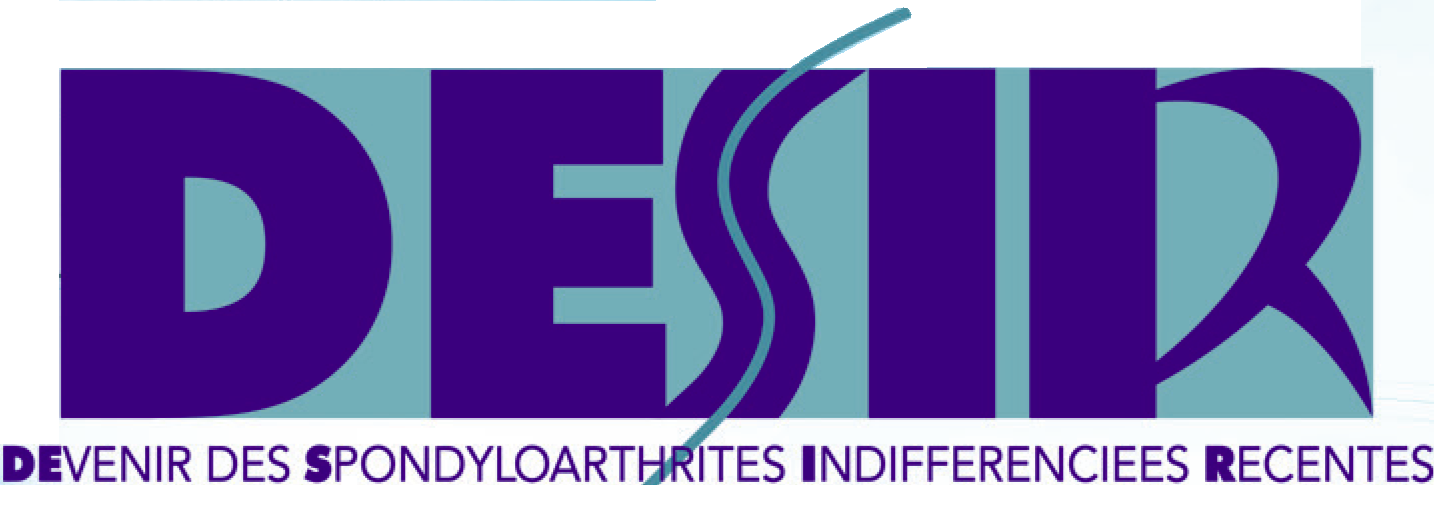 SOUMISSION DE PROJET DE RECHERCHE COHORTE DESIR – SFRSUBMISSION OF RESEARCH PROJECT DESIR COHORT – SFRTITLE OF THE PROJECT : PRINCIPAL INVESTIGATOR OF THE PROJECTFirst name/Family Name: 										Birth date:    Personal address: Phone number: 					Fax: 					Email: Position:  	  Professor	 Staff doctor    Associate professor    Assistant professor	  Fellow		 Other (Please specify)                  	Administrative membership of the laboratory:	  University	 INSERM 	 CNRS	  Hospital           OtherClinical research unit (DRCI) contact:Address:Name of the person in charge: Phone number: 					Fax: 					Email: SHORT CV OF THE PRINCIPAL INVESTIGATOR OF THE TEAM:(Please provide the medical and/or scientific degree course, current position, and awards or grants…)Abstract:   Scientific background and rationaleAimDescription of the project methodologyExpected resultsReferences (Optional)* Ethic committee agreement: 				Not justified										Obtained through DESIR cohort agreements									Need for a new agreementDetailed scientific en technical description of the project :Plan ► Title of the project► Background► Specific aims of the project► Description of the research project (Patients, technical aspects, methodology)► Expected results and potential impact► Schedule(To follow with10 pages at most)	TASK OF THE PRINCIPAL INVESTIGATOR AND CONTRIBUTION OF EACH PARTNER:(Task of each partner)► Principal investigator:► Partners (optional):PUBLICATIONS OF THE PRINCIPAL INVESTIGATOR:► 5 Main publications: ► Publications linked to the theme of the project:   ESTIMATED BUDGET FOR THE RESEARCH PROJECT:1. Total budget:						                      Estimated duration of the project (years): ……► Equipment costs:   …………………………………………………………………………………………………………………………………    …………………………………………………………………………………………………………………………………    …………………………………………………………………………………………………………………………………    …………………………………………………………………………………………………………………………………    …………………………………………………………………………………………………………………………………    …………………………………………………………………………………………………………………………………    ………………………………………………………………………………………………………………………………… ► Operating costs:   …………………………………………………………………………………………………………………………………    …………………………………………………………………………………………………………………………………    …………………………………………………………………………………………………………………………………    …………………………………………………………………………………………………………………………………    …………………………………………………………………………………………………………………………………    …………………………………………………………………………………………………………………………………    ………………………………………………………………………………………………………………………………… ► Salary / grants:   …………………………………………………………………………………………………………………………………    …………………………………………………………………………………………………………………………………    …………………………………………………………………………………………………………………………………    …………………………………………………………………………………………………………………………………    …………………………………………………………………………………………………………………………………    …………………………………………………………………………………………………………………………………    ………………………………………………………………………………………………………………………………… 2. Budget obtained with other Institutions:	   …………………………………………………………………………………………………………………………………    …………………………………………………………………………………………………………………………………    …………………………………………………………………………………………………………………………………    …………………………………………………………………………………………………………………………………    …………………………………………………………………………………………………………………………………    …………………………………………………………………………………………………………………………………    ………………………………………………………………………………………………………………………………… 3. Budget requested through other institutions:   …………………………………………………………………………………………………………………………………    …………………………………………………………………………………………………………………………………    …………………………………………………………………………………………………………………………………    …………………………………………………………………………………………………………………………………    …………………………………………………………………………………………………………………………………    …………………………………………………………………………………………………………………………………    ………………………………………………………………………………………………………………………………… DATA WHICH ARE NECESSARY FOR THE COMPLETION OF THE RESEARCH PROJECT:Which data do you need?	NUMBER OF PATIENTS:  …… ……………BIOLOGIC DATA (stored serum, DNA, RNA, urine)IMPORTANT: A wrong justification of the requested quantities/volumes could compromise the acceptation of the scientific project 	 Serum 	       Justification  :  ……………………………………………………………………………………………………………………… ………………………………………………………………………………………………………………………………………………………………………………………………………………………………………………………………………………………………………………………………………………………………………	 DNA		Quantity requested: …… ……………Justification  :  ………………………………………………………………………………………………………………………………………………………………………………………………………………………………………………………………………………………………………………………………………………………………………………………………………………………………………………………………………………………………	 RNA	Quantity requested: …… ……………Justification  :  ……………………………………………………………………………………………………………………………………………………………………………………………………………………………………………………………………………………………………………………………………………………………………………………………………………………………………………………………………………………………… Urine Justification:  ………………………………………………………………………………………………………………………………………………………………………………………………………………………………………………………………………………………………………………………………………………………………………………………………………………………………………………………………………………………………RADIOLOGIC DATA (stored images)IMPORTANT: A wrong estimation of the requested number of patients with radiological data could compromise the acceptation of the scientific project IMPORTANT: Checking one of the following boxes will mean that you require the original CDs of the films in order to perform yourself the reading Radiological data (X-rays) Justification  :  ……………………………………………………………………………………………………………………………………………………………………………………………………………………………………………………………………………………………………………………………………………………………………………………………………………………………………………………………………………………………… MRI Justification  :  ………………………………………………………………………………………………………………………………………………………………………………………………………………………………………………………………………………………………………………………………………………………………………………………………………………………………………………………………………………………………JUSTIFICATIONS FOR USING DATA FROM THE DESIR COHORTPlease provide the reasons why your research needs to be performed specifically on the DESIR cohort.STATING ON HONOUR :I, the undersigned ……………………………………………………………, will hereby fulfil the following commitments:- I accept to sign a convention with the scientific committee from the DESIR cohort - I will mention the name « DESIR » in the title or subtitle of all publications relaying on DESIR cohort, as well as the names of 2 investigators from DESIR cohort (including one from DESIR cohort board)- I will address related publications to DESIR board 3 weeks before submission.Name of the principal investigator:						Signature:THEMEVISITVISITVISITVISITVISITVISITVISITVISITVISITVISITVISITVISITVISITTHEMEM0M6M12M18M24M36M48M60M72M84M96M108M120CRFCohort characteristicsCRFDisease history -Treatment historyNANANANANANANANANANANACRFTreatmentCRFComorbidities and medical historyCRFDemographic and medico-economic dataCRFDisease activityCRFFunctionCRFQuality of lifeCRFFIRSTNANANANANANANANACRFASAS-H.I.NANANANANANANANACRFClinical examsCRFDiagnosisCRFLaboratory analysisCRFX-Rays (local reading)NANANANANANANANACRFMRI (local reading)NANANANANANANANACRFSonographyNANANANANACRFBone densitometryNANANANANACRFClassification criteriaCRFHS-CRPNANANANANANANANANANANANACRFDKK1 baselineNANANANANANANANANANANANACRFSOST baselineNANANANANANANANANANANANACRFVitamin DNANANANANANANANANANANANACRFPeriostinNANANANANANANANANANANANACRFCytokinesNANANANANANANANANANANANACentral reading wave 1mNY sacroilitis NANANANANANANANANANANANACentral reading wave 1BASRI hipNANANANANANANANANANANANACentral reading wave 1mSASSSNANANANANANANANANANANANACentral reading wave 1MRI sacroiliac joints inflammation score SPARCCNANANANANANANANANANANANACentral reading wave 1Mechanical structural lesionsNANANANANANANANANANANANACentral reading wave 2BASRI hipNANA NANANANANANANANACentral reading wave 2mNY sacroiliitisNANA NANANANANANANANACentral reading wave 2Grading of sacroiliitis NANA NANANANANANANANACentral reading wave 2mSASSS NANANANANANANANANANACentral reading wave 2Presence of at least one syndesmophyteNANA NANANANANANANANACentral reading wave 2Spine inflammatory yes if at least 5 inflammatory lesionsNANA NANANANANANANANACentral reading wave 2MRI Spine Inflammation score BERLINNANA NANANANANANANANACentral reading wave 2MRI Spine Inflammation score SPARCCNANANANANANANANANANACentral reading wave 2MRI Sacroiliitis according to ASAS definitionNANANANANANANANANANACentral reading wave 2MRI Sacroiliac Joints Inflammation score (SPARCC)NANANANANANANANANANACentral reading wave 2MRI SIJ chronic  ≥ 3 fatty lesionsNANANANANANANANANANACentral reading wave 2MRI SIJ chronic  ≥ 3 erosionsNANANANANANANANANANACentral reading wave 2MRI SIJ chronic  ≥ 5 structural lesions (either erosions or fatty)NANANANANANANANANANACentral reading wave 2MRI Spine Chronic ≥ 5 fatty lesionsNANANANANANANANANANACentral reading wave 2THEMEVISITVISITVISITVISITVISITVISITVISITVISITCentral reading wave 2THEMEM0M6M12M18M24M36M48M60M72M84M96M108M120Central reading wave 3BASRI hipNANA NA NANANANANANANACentral reading wave 3mNY sacroiliitisNANA NA NANANANANANANACentral reading wave 3Grading of sacroiliitis NANA NA NANANANANANANACentral reading wave 3mSASSS NANA NA NANANANANANANACentral reading wave 3Presence of at least one syndesmophyteNANA NA NANANANANANANACentral reading wave 3Spine inflammatory yes if at least 5 inflammatory lesionsNANA NA NANANANANANANACentral reading wave 3MRI Spine Inflammation score BERLINNANA NA NANANANANANANACentral reading wave 3MRI Spine Inflammation score SPARCCNANA NA NANANANANANANACentral reading wave 3MRI Sacroiliitis according to ASAS definitionNANA NA NANANANANANANACentral reading wave 3MRI Sacroiliac Joints Inflammation score (SPARCC)NANA NA NANANANANANANACentral reading wave 3MRI SIJ chronic  ≥ 3 fatty lesionsNANA NA NANANANANANANACentral reading wave 3MRI SIJ chronic  ≥ 3 erosionsNANA NA NANANANANANANACentral reading wave 3MRI SIJ chronic  ≥ 5 structural lesions (either erosions or fatty)NANA NA NANANANANANANACentral reading wave 3MRI Spine Chronic ≥ 5 fatty lesionsNANA NA NANANANANATHEMEVISITVISITVISITVISITVISITVISITVISITVISITVISITVISITVISITVISITVISITTHEMEM0M6M12M18M24M36M48M60M72M84M96M108M120Central reading wave 4BASRI hipNANA NANANANANANANANA Central reading wave 4mNY sacroiliitisNANA NANANANANANANANA Central reading wave 4Grading of sacroiliitis NANA NANANANANANANANA Central reading wave 4mSASSS NANA NANANANANANANANA Central reading wave 4Presence of at least one syndesmophyteNANA NANANANANANANANA Central reading wave 4Spine inflammatory yes if at least 5 inflammatory lesionsNANA NANANANANANANANA Central reading wave 4MRI Spine Inflammation score BERLINNANA NANANANANANANANANACentral reading wave 4MRI Spine Inflammation score SPARCCNANA NANANANANANANANA Central reading wave 4MRI Sacroiliitis according to ASAS definitionNANA NANANANANANANANA Central reading wave 4MRI Sacroiliac Joints Inflammation score (SPARCC)NANA NANANANANANANANA Central reading wave 4MRI SIJ chronic  ≥ 3 fatty lesionsNANA NANANANANANANANA Central reading wave 4MRI SIJ chronic  ≥ 3 erosionsNANA NANANANANANANANA Central reading wave 4MRI SIJ chronic  ≥ 5 structural lesions (either erosions or fatty)NANA NANANANANANANANA Central reading wave 4MRI Spine Chronic ≥ 5 fatty lesionsNANA NANANANANANANANA VisitM0M6M12M24M60M120Volume requested :VisitM0M24M60M120Volume requested :VisitM0M12M24M60M120VisitVisitM0M12M24M60M120Visit